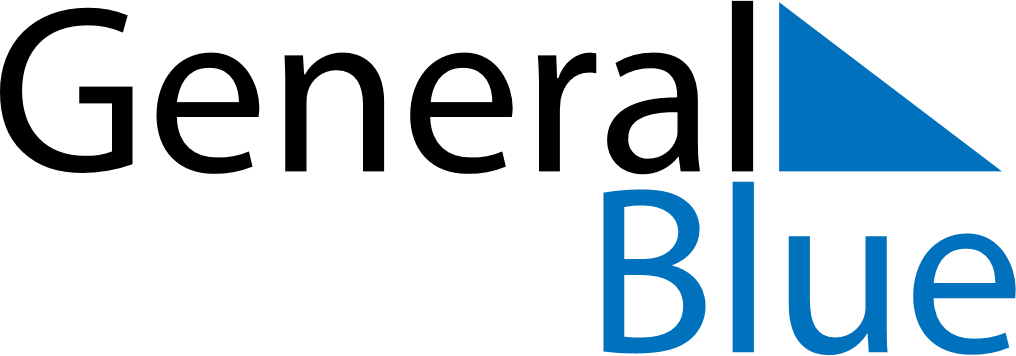 December 2022December 2022December 2022MozambiqueMozambiqueMondayTuesdayWednesdayThursdayFridaySaturdaySunday12345678910111213141516171819202122232425Family Day262728293031Public Holiday